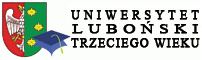 Plan zajęć 2022/2023 II semestr Od 15 lutego 2023 r do 30  czerwca 2023 r.Wycieczki Uniwersytetu Lubońskiego Trzeciego Wieku w 2023 roku. Uczestników wycieczek nie ubezpieczamy. Uczestników wycieczek obejmuje tylko ubezpieczenie przewoźnika czyli tylko pobyt w autokarze.Program Sekcji BibliotecznejMARZEC 2023 – CZERWIEC 2023W tym semestrze wykłady w ramach sekcji bibliotecznej Biblioteki Miejskiej w Luboniu poprowadzi Agata Łysakowska-Trzoss                   z Zakładów Kórnickich.Program Sekcji TanecznejLUTY 2023 – CZERWIEC 2023Nazwa zajęćDzień  tygodniaProwadzący zajęcia/organizatorTelefon organizatoraMiejscePOD PATRONATEM UNIWERSYTETU IM. ADAMA MICKIEWICZA W POZNANIUPOD PATRONATEM UNIWERSYTETU IM. ADAMA MICKIEWICZA W POZNANIUPOD PATRONATEM UNIWERSYTETU IM. ADAMA MICKIEWICZA W POZNANIUPOD PATRONATEM UNIWERSYTETU IM. ADAMA MICKIEWICZA W POZNANIUPOD PATRONATEM UNIWERSYTETU IM. ADAMA MICKIEWICZA W POZNANIUInauguracja II semestru roku akademickiego 2022/2023. Wykład ogólny    obowiązkowy                    2 marca  2023 r. CZWARTEK godz. 17.00Rada Programowa ULTW Spotkanie autorskie z Sławomirem Pietrasem wieloletnim dyrektorem teatrów w Polsce . 608270040Szkoła Podstawowa nr 5Luboń ul. Kołłątaja 1Wykład ogólny    obowiązkowy – Działalność rad osiedlowych na przykładzie Rady Osiedla Poznań Strzeszyn                  30 marca 2023 r. CZWARTEKgodz.17:00Rada Programowa ULTW dr Dominika Zenka Podlaszewska  nauczyciel akademicki Uniwersytetu Ekonomicznego608270040 Szkoła Podstawowa nr 5Luboń ul. Kołłątaja 1KONFERNCJA NAUKOWARola kobiet w przestrzeni publicznej w czasach kryzysów30-31 marca  2023 r. CZWARTEK PIĄTEKprof. Magdalena Musiał-Kargprof. Mikołaj TomaszykZapisy do 15.03.2023 u StarościnyKonferencja odbędzie się na Wydziale Nauk Politycznych i Dziennikarstwa UAM w Poznaniu (ul. Uniwersytetu Poznańskiego 5, Poznań) Wykład ogólny-  obowiązkowy27 kwietnia 2023 CZWARTEKgodz.17:00Rada Programowa ULTW  Marcin Kwaśniewski dziennikarz Radia Merkury obecnie Radio Afera608270040Szkoła Podstawowa nr 5Luboń ul. Kołłątaja 1Wykład ogólny - obowiązkowy25 maja  2023 r.CZWARTEKgodz. 17.00Rada Programowa ULTW  Tadeusz Urban  Wspomnienia z podróży608270040Szkoła Podstawowa nr 5                          Luboń ul. Kołłątaja 1Wykład ogólny -obowiązkowy Podsumowanie roku akademickiego 2002/20234 lipca 2023 r.WTOREKgodz. 13:30Rada Programowa ULTW prof. Mikołaj Tomaszyk  prof. Daria-Hejwosz-Gromkowska „Nieobecność kobiet w podręcznikach szkolnych – przyczynek do dyskusji”608270040Aula Wydziału Nauk Politycznych            i Dziennikarstwa  Uniwersytetu            im. Adama Mickiewicza w Poznaniu ;  Poznań Morasko ul. Uniwersytetu Poznańskiego 5Dojazd własnyNIE TYLKO W CENTRUM ORGANIZACJI POZARZĄDOWYCHNIE TYLKO W CENTRUM ORGANIZACJI POZARZĄDOWYCHNIE TYLKO W CENTRUM ORGANIZACJI POZARZĄDOWYCHNIE TYLKO W CENTRUM ORGANIZACJI POZARZĄDOWYCHNIE TYLKO W CENTRUM ORGANIZACJI POZARZĄDOWYCHBrydż dla początkującychCZWARTKI          9.45  do 12.00Bąk Włodzimierz699652833Centrum Organizacji Pozarządowych Luboń ul. Sikorskiego 3;sala 5  Kulisy opery trzeci czwartek
godz.15.00-17.00Szajek Paweł                         Stefaniak Elżbieta662246803Centrum Organizacji Pozarządowych Luboń ul. Sikorskiego 3 ;                  sala konferencyjnaSekcja rowerowaPONIEDZIAŁKI 9.00 – 14.00 od połowy marcaStefaniak Elżbieta662246803Skrzyżowanie ulic Luboń ul. Żabikowska/Wojska PolskiegoEdukacja kulturalna  między innymi wyjazdy do teatrów i kin.                                             raz w miesiącu: 
sobota godz.11.45 Teatr Muzyczny Salon Poezji
Wyjście do Teatru NowegoStefaniak Elżbieta662246803Informacja na bieżąco przez sms. Bilety rezerwować u  Stefaniak Elżbiety. Dojazd własny .Nordic walkingWTORKI CZWARTKI    9.00 - 11.00Skrzypczak Irena,                                     Sroczyński Włodzimierz509155913Spotkania w Luboniu przy ulicy Leśnej14Współpraca międzypokoleniowa - wolontariatCo miesiącSkrzypczak Irena                                     509155913Spotkania w przedszkolu lub szkole -wykonywanie prac  na rzecz pensjonariuszy Hospicjum Pallium             w PoznaniuPróby kabaretu HumoreskaŚRODY                   14.00 -16.00Przybylska Barbara605546363Centrum Organizacji Pozarządowych Luboń ul. Sikorskiego 3  ; sala 5Dyżur Zarządu Uniwersytetudrugi czwartek miesiąca              16.00-17.00Zarząd Uniwersytetu Lubońskiego Trzeciego Wieku698463299 608270040Centrum Organizacji Pozarządowych 
Luboń ul. Sikorskiego 3Śpiewać każdy możedrugi czwartek godz.17.00- 19.00Kędra Lechosław606931725Centrum Organizacji Pozarządowych Luboń ul. Sikorskiego 3                            sala konferencyjna Gry planszoweŚRODY                 16.00 – 18.00          Kołodziej Genia694222486Centrum Organizacji Pozarządowych Luboń ul. Sikorskiego 3 XXVIII RAJD  Złota Jesień w Wielkopolskim Parku Narodowym -„Szlakami po dobrach hr. Władysława Zamoyskiego” sobota 07.10.2023Oddział PTTK Luboń            Kusy Piotr608270040Przejazd autokarem na miejsce startu oraz z mety rajdu(Mosina Pożegowo parking) do Lubonia.                LUBOŃSKI OŚRODEK SPORTU I REKREACJI ZAPRASZA DO SIEBIE NA SPORT I PO ZDROWIE                LUBOŃSKI OŚRODEK SPORTU I REKREACJI ZAPRASZA DO SIEBIE NA SPORT I PO ZDROWIE                LUBOŃSKI OŚRODEK SPORTU I REKREACJI ZAPRASZA DO SIEBIE NA SPORT I PO ZDROWIE                LUBOŃSKI OŚRODEK SPORTU I REKREACJI ZAPRASZA DO SIEBIE NA SPORT I PO ZDROWIE                LUBOŃSKI OŚRODEK SPORTU I REKREACJI ZAPRASZA DO SIEBIE NA SPORT I PO ZDROWIEŁagodna Joga dla seniorów - to bezpieczne ćwiczenia z elementami jogi, poprawiające gibkość oraz wzmacniające core (mięśnie bioder, lędźwi i brzucha, które odpowiedzialne są za stabilizację kręgosłupa i miednicy, utrzymanie prawidłowej postawy i wzmocnienie całej naszej sylwetkiPIĄTEK             9.00 I grupa  10.00 II grupaBuciora Agnieszka - trener gimnastyki, instruktor fitness, nauczyciel jogi.698463299Luboński Ośrodek Sportu i Rekreacji Luboń ul. Kołłątaja  2                           Zajęcia odpłatne 60 zł (1 raz w tygodniu)Zajęcia odpłatne 100 zł (2 razy w tygodniu)Zajęcia odpłatne 130 zł (3 razy w tygodniu)Gimnastyka wzmacniająca dla seniorów - to  bezpieczny trening z elementami fitness  z wykorzystaniem sprzętu np. hantli, piłek, gum, itp. oraz zestaw ćwiczeń siłowych na maszynach, trening dostosowany do możliwości uczestników. PONIEDZIAŁEK 9.00 I grupa  10.00 II grupaBuciora Agnieszka - trener gimnastyki, instruktor fitness, nauczyciel jogi.698463299Luboński Ośrodek Sportu i Rekreacji                                       Luboń ul. Kołłątaja  2                          Zajęcia odpłatne 60 zł (1 raz w                tygodniu)                       Zajęcia odpłatne 100 zł (2 razy w tygodniu)                                               Zajęcia odpłatne 130 zł (3 razy w tygodniu)Zajęcia sportowe dla seniorów - zajęcia sportowe ogólnorozwojowe poprawiające ogólną sprawność, motorykę i koordynację ruchową.ŚRODA                   9.00 10.00Giese Marek absolwent poznańskiej Akademii Wychowania Fizycznego698463299Luboński Ośrodek Sportu i Rekreacji Luboń ul. Kołłątaja 2                           Zajęcia bezpłatne.OŚRODEK KULTURY ZAPRASZA SENIORÓW informacje na stronie www.oklubon.plOŚRODEK KULTURY ZAPRASZA SENIORÓW informacje na stronie www.oklubon.plOŚRODEK KULTURY ZAPRASZA SENIORÓW informacje na stronie www.oklubon.plOŚRODEK KULTURY ZAPRASZA SENIORÓW informacje na stronie www.oklubon.plOŚRODEK KULTURY ZAPRASZA SENIORÓW informacje na stronie www.oklubon.plPrelekcje z cyklu Spotkania z filmempierwszy piątek miesiąca godz.10.00Głoqwacki Dariusz618130072 Ośrodek Kultury w Luboniu                   ul. Sobieskiego 97                           Wokół sztuki, wokół fotografiiczwarty czwartek miesiąca     14.00 Głowacki Dariusz618130072 Ośrodek Kultury w Luboniu                   ul. Sobieskiego 97                           Praktyczne zajęcia plastyczne drugi czwartek  miesiąca godz.10.15Głowacki Dariusz618130072 Ośrodek Kultury w Luboniu                   ul. Sobieskiego 97                           Wycieczka do Wilna3-5.03.2023 środa czwartek ,piątekBaranowska Magdalena618130072 Ośrodek Kultury w Luboniu                   ul. Sobieskiego 97                           Koncert Halina Benedykt i Marco Antonelli niedziela 12.03.2023 Toporska Renata618130072 Ośrodek Kultury w Luboniu                   ul. Sobieskiego 97                           Stroiki wielkanocnepiątek  24.03.2023 Zielińska Agata              Kalinowska Małgorzata618130072 Ośrodek Kultury w Luboniu                   ul. Sobieskiego 97                           Warsztaty kulinarne mazurkisobota  25.03.2023Toporska Renata 618130072 Ośrodek Kultury w Luboniu                   ul. Sobieskiego 97                           Turniej w Boules sobota  22.04.2023   Toporska Renata618130072 Ośrodek Kultury w Luboniu                   ul. Sobieskiego 97                           Spektakl teatralny.niedziela 23.04.2023 Toporska Renata618130072Ośrodek Kultury w Luboniu                   ul. Sobieskiego 97                           Majówkaśroda             03.05.2023Toporska Renata618130072Ośrodek Kultury w Luboniu                   ul. Sobieskiego 97                           Spektakl teatralny Pchła Szachrajkaniedziela 11.06.2023Toporska Renata618130072Ośrodek Kultury w Luboniu                   ul. Sobieskiego 97                           L.pNazwa wycieczkiTerminIlość dniDni tygodniaMiejsce imprezy/wycieczki; noclegi1.Szlak Piastowski do Biskupina1data zostanie ustalonaBiskupin2.Mużakowski Park Krajobrazowy9 maj 1wtorek Łęknica powiat Żary3.Podsumowanie roku akademickiego 2022/234 lipiec 1wtorek                                            Poznań Kampus  UAM Morasko4.Spotkanie w leśniczówce1data zostanie ustalonaLeśniczówka 5.IX Miejska Olimpiada Aktywnego Seniora1data zostanie ustalonaPoznań Kampus  UAM Morasko6.Szwajcaria Kaszubska24-28 lipiec5poniedziałek - piątekGdańsk7.Zamki w Małopolsce4-8 wrzesień5poniedziałek - piątekZakopane8.Inauguracja roku akademickiego 2023/20242 październik1poniedziałekLuboń  Katolicka Szkoła Podstawowa nr 69.IV Olimpiada Seniora Powiatu Poznańskiego6 październik1piątekLuboń LOSIR  ul. Kołłątaja 210.Zabytki Kultury Polskiej  w Warszawie10-11 październik2wtorek środaWarszawaDataGodzinaWydarzenia stacjonarneUwagi15 II 202319.00Spektakl „Niedźwiedź” (Mój Teatr). Występują: Małgorzata Machińska, Patryk Jędrzejczak, Cezary GierackiWstęp 20/15 zł20 II 202312.00Inauguracja sekcji bibliotecznej ULTW„Póki pracujemy, nie zupełnie toniemy" – działalność emigracyjna Jadwigi z Zamoyskich Działyńskiej.Wstęp bezpłatny23 II 202318.00Bycie miłym to przekleństwo. Zamień sabotujące Cię przekonania. Warsztaty z Sonią Kłobuchowską, psychologiem, life coachemWstęp 60 zł28 II 202317.00„Operowe ABC” na przykładzie opery „Don Carlos” Giuseppe Verdiego. Spotkanie poprowadzi Piotr Nędzyński.Wstęp 10/5 zł6 III 202312.00Wykład sekcji bibliotecznej ULTW„Więcej szkółek niż karczem, czyli Celestyny Działyńskiej sposób na dobroczynność”Wstęp bezpłatny7 III 202318.00„Zwykłe Niezwykłe” – Dzień Kobiet organizowany w Auli Katolickiej Szkoły Podstawowej nr 6.Wstęp za okazaniem zaproszenia20 III 202312.00Wykład sekcji bibliotecznej ULTW„Dobry doktor Marcin - Karol Marcinkowski”Wstęp bezpłatny21 III 202317.00Kino KAMERAlne – kameralne seanse w biblioteceWstęp 10/5 zł23 III 202318.00Perfekcjonizm i syndrom oszusta. Doceń dary niedoskonałości. Warsztaty z Sonią Kłobuchowską, psychologiem, life coachemWstęp 60 zł3 IV 202317.00„Miłość niejedno imię ma” - spotkanie autorskie z Moniką SawickąWstęp bezpłatny4 IV 202317.00Kino KAMERAlne– kameralne seanse w biblioteceWstęp 10/5 zł11 IV 202317.00Kino KAMERAlne – kameralne seanse w biblioteceWstęp 10/5 zł17 IV 202312.00Wykład sekcji bibliotecznej ULTW”Krótka historia kina (ale nie filmu!)”Wstęp bezpłatny18 IV 202317.00Kino KAMERAlne – kameralne seanse w biblioteceWstęp 10/5 zł27 IV 202318.00Branie na siebie zbyt wielu zadań. Powiedź NIE, by odzyskać czas w życiu. Warsztaty z Sonią Kłobuchowską, psychologiem, life coachemWstęp 60 zł8 V 202312.00Wykład sekcji bibliotecznej ULTW9„Fryzjerzy nie śpią, czyli o kinie w dwudziestoleciumiędzywojennym.”Wstęp bezpłatny8-12 V 2023Tydzień BibliotekSzczegóły na stronie biblioteki11 V 202318.00Droga ku autentyczności. Jak mówić, czego potrzebujesz. Warsztaty z Sonią Kłobuchowską, psychologiem, life coachemWstęp 60 zł16 V 202317.00Kino KAMERAlne – kameralne seanse w biblioteceWstęp 10/5 zł22 V 202312.00Koncert na zakończenie semestruWstęp bezpłatny25 V 202318.00Tłumienie gniewu. Odzyskaj prawo do gniewu (kurs BHP). Warsztaty z Sonią Kłobuchowską, psychologiem, life coachemWstęp 60 zł30 V 202312.00Kino KAMERAlne – kameralne seanse w biblioteceWstęp 10/5 zł15 VI 202318.00Bycie miłym to wybór. Czerp korzyści z bycia sobą i życia według własnego scenariusza. Warsztaty z Sonią Kłobuchowską, psychologiem, life coachemWstęp 60 złDataGodzinaWykładyUwagiZajęcia w każdy poniedziałek         i czwartek14.00Zajęcia taneczne – nauka tańca towarzyskiego, tańca nowoczesnego, tańców latynoamerykańskichWstęp 10 zł